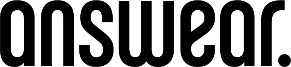 Warszawa, 19 grudnia 2022 r.Święta i karnawał w stylu bling-bling z nową kolekcją „I can and I will” Answear.LABAnswear.LAB prezentuje nową, świąteczno-sylwestrową kolekcję ubrań i dodatków. W kapsule znaleźć można między innymi wiele propozycji w odcieniu Viva Magenta, wybranym jako kolor 2023 roku przez Pantone. Premierze najnowszej kolekcji towarzyszy hasło „I can and I will”, które inspiruje kobiety do bycia odważnymi, pewnymi siebie i samowystarczalnymi. Świąteczno-sylwestrowa kolekcja „I can and I will” od Answear.LAB zawiera propozycje, które sprawdzą się zarówno w trakcie uroczystej kolacji, jak i mniej zobowiązującego wyjścia, kiedy można pozwolić sobie na więcej szaleństwa i swobody w stylizacji. W nowej kapsule połyskliwe materiały współgrają z podkreślającymi mocną sylwetkę fasonami i głębokimi odcieniami różu, butelkowej zieleni oraz czerni, odznaczającymi się na tle grudniowej nocy. Zwieńczeniem jest tutaj biżuteria: odważna, wyrazista i zjawiskowa, która przyciąga wzrok i dopełnia stylizację – na przykład długie pozłacane kolczyki oraz bransoletka w tym samym kolorze z grubym splotem. Odważna i nieustraszona jak Viva MagentaW kolekcji znaleźć można również ubrania w najmodniejszym kolorze 2023 roku według Pantone, Viva Magenta. Barwa ta, opisywana jest jako „odcień zakorzeniony w naturze, wywodzący się z rodziny czerwieni i wyrażający nowy sygnał siły, odważny i nieustraszony, pulsujący kolor, którego żywiołowość sprzyja radosnemu i optymistycznemu świętowaniu, pisaniu nowej historii”. Doskonale wpisuje się w wartości stojące za ideą nową kolekcji „I can and I will”. Gładka sukienka z materiału o satynowym splocie ze szpiczastym dekoltem, satynowy kombinezon, czy welurowy, dwuczęściowy garnitur to jedne z wielu propozycji w najmodniejszym odcieniu nadchodzącego roku.   Ponadczasowa klasykaKapsula „I can and I will” zawiera również klasyczne propozycje w postaci czarnych sukienek. Znajdziemy w niej model o rozkloszowanym fasonie z bufiastymi rękawami i wzorzystym materiale, który świetnie prezentuje się z długimi skórzanymi kozakami i paskiem podkreślającym talię. Inną propozycją jest prosta sukienka wykonana z gładkiej tkaniny z ozdobnymi wiązaniami. Warto mieć je w swojej szafie, gdyż są podstawowym elementem kobiecej garderoby. Tak zwana „mała czarna” dodaje klasy i szyku oraz jest idealna na każdą okazję.Bling-bling na święta i SylwestraW świąteczno-sylwestrowych propozycjach nie mogło zabraknąć cekinów. W kapsule znalazło się wiele modeli cekinowych sukienek. Na Sylwestra idealnie sprawdzi się dopasowana sukienka na jedno ramię z ozdobnymi marszczeniami w beżowym odcieniu lub czarna sukienka z dekoltem typu halter.Mogę i to zrobięNowej kapsule towarzyszy hasło „I can and I will”, które mówi o odwadze, samowystarczalności i pewności siebie. Poprzez ideę kolekcji Answear.LAB chcemy zainspirować kobiety do tego,  by były odważne i zuchwałe w dążeniu do realizacji swoich planów i marzeń. Aby nie bały się konfrontować swoich pomysłów z rzeczywistością. Nie gasiły w sobie energii do działania tylko dlatego, że ktoś ma inny pogląd na ich życie. Wreszcie, aby nie bały się popełniać błędów – mówi Agnieszka Korsak, dyrektorka marki Answear.LAB. To rozważania o samodzielnym podejmowaniu decyzji, z których nie trzeba się nikomu tłumaczyć ani prosić o pozwolenie, to także opowieść o podążaniu za swoją intuicją bez wyrzutów sumienia – podsumowuje.Kolekcja „I can and I will” dostępna jest w sklepie internetowym Answear.com: https://answear.com/s/i-can-and-i-will***Answear to pierwszy polski internetowy sklep multibrandowy oferujący szeroki wybór ubrań, butów i dodatków ponad 500 światowych marek. W ofercie można znaleźć wyselekcjonowane kolekcje damskie, męskie i dziecięce m.in. marek premium, sportowych czy denimowych. Aktualnie Answear działa na 11 rynkach, a w planach ma start w kolejnych. Od początku swojej działalności w 2011 r. zdobył ponad 50 nagród i wyróżnień, zyskał także uznanie tysięcy klientów, którym dostarcza nieustannych modowych inspiracji, współpracując z trendsetterami i ekspertami z branży mody. Marka opiera się na własnym centrum logistycznym, które pozwala na zoptymalizowanie kosztów i usprawnienie logistyki, co finalnie wpływa na doskonałą cenę i atrakcyjne promocje. Wszystkie produkty wchodzące w skład zamówienia są wysyłane w jednej paczce – w trosce o środowisko i dla wygody klientów. W swej działalności Answear stawia na szybką dostawę (nawet tego samego dnia w wybranych miastach Polski) i jakość obsługi. Swoim stałym klientom dedykuje program lojalnościowy Answear Club, który pozwala na robienie zakupów w jeszcze atrakcyjniejszych cenach